                                              Наш број : 3417/18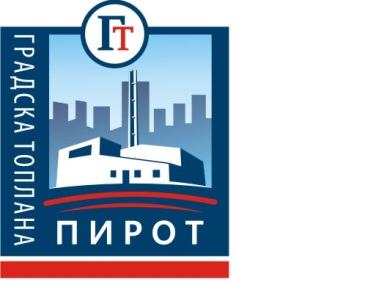                                                                                                      Датум : 19.06.2018          ПРЕДМЕТ:  Одговор на  Захтев потенцијалног понуђача-дел.бр.3401/18 од 18.06.2018.г. за  појашњење конкурсне документације ЈНМВ бр.05/18- Партија 1. Набавка и испорука нових топлотних подстаница ради уградње у насељу ,,Атп“ у Пироту  ;    У вези  захтева потенцијалног понуђа дел. бр.3401/18 од 18.05.2018 године за  појашњење Конкурсне документације  ЈНМВ бр.05/18- Партија 1. Набавка и испорука нових топлотних подстаница ради уградње у насељу ,,Атп“ у Пироту, a на основу чл. 63 и чл.20. Закона о јавним набавакама (Сл.гласник РС,, бр..127/2012,177/15 и 68/15) наручилац  објављује питање потенцијалног понуђача   ;ПИТАЊЕ- ПРЕДМЕТ ПИТАЊА - ДОДАТНОГ ПОЈАШЊЕЊА : 	Питање потенцијалног понуђача: ,,Молимо Вас да нам одговорите да ли обилазак локације важи и за произвођача пакетних подстаница, што је дефинисано Партијом 1,, .     ОДГОВОР –ПОЈАШЊЕЊЕ  Одговор на захтевано појашњење  потенцијалног понуђача –заинтересованог лица - захтев  дел. бр.3401/18 од 18.06.2018 године :    У складу са чл.63.ст.3.Закона о јавним набавкама (Сл.гласник РС,, бр.127/2012,177/15 и 68/15),  наручилац ЈКП,,Градска топлана“ Пирот благовремено  доставља одговор: На страни 49.тачка В) Измењене и допуњене Конкурсне документације ЈНМВ бр.05/18- Партија 1.-дел. бр.3363/18 од 14.06.2018 године, наручилац је прецизирао обавезне обрасце и изјаве о доказивању испуњености услова за ЈНМВ бр.05/18- Партија 1.На страни 58. је образац изјаве понуђача да је извршио увид на лицу места и обилазак локације –насеља ,,Атп“ у Пироту ради попуњавања , а након извршеног обиласка локације од стране овлашћеног представника понуђача које је извршено у присуству представника наручиоца.       ПОЈАШЊЕЊЕ: Потребан је обилазак понуђача ради дефинисања прикључака примара и секундара због одговарајућег смештаја предметних подстаница и лакшег приступа подстаници ради касније интервенције (лева и десна страна), провере димензија рама за смештај елемената код две подстанице због каснијег уноса истих у подрумске просторије и слично.    Одговор који је достављен  потенцијалном понуђачу наручилац ЈКП,,Градска топлана,, Пирот   ће објавити на Порталу јавних набавки и на интернет страници у законом одређеном року.                                                                            Комисија за ЈНМВ 05/18- Партија 1.                                                             